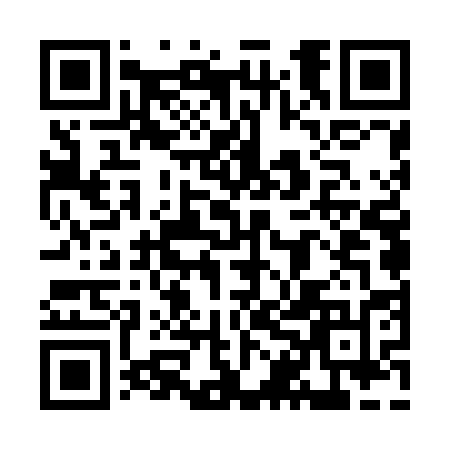 Ramadan times for Angers, Pays de la Loire, FranceMon 11 Mar 2024 - Wed 10 Apr 2024High Latitude Method: Angle Based RulePrayer Calculation Method: Islamic Organisations Union of FranceAsar Calculation Method: ShafiPrayer times provided by https://www.salahtimes.comDateDayFajrSuhurSunriseDhuhrAsrIftarMaghribIsha11Mon6:166:167:231:124:237:037:038:0912Tue6:146:147:211:124:247:047:048:1013Wed6:126:127:191:124:257:057:058:1214Thu6:106:107:171:114:267:077:078:1315Fri6:086:087:151:114:277:087:088:1516Sat6:066:067:131:114:287:107:108:1617Sun6:046:047:111:104:297:117:118:1818Mon6:026:027:091:104:307:137:138:1919Tue6:006:007:061:104:307:147:148:2120Wed5:585:587:041:104:317:157:158:2221Thu5:565:567:021:094:327:177:178:2422Fri5:545:547:001:094:337:187:188:2523Sat5:515:516:581:094:347:207:208:2724Sun5:495:496:561:084:347:217:218:2825Mon5:475:476:541:084:357:237:238:3026Tue5:455:456:521:084:367:247:248:3127Wed5:435:436:501:074:377:257:258:3328Thu5:415:416:481:074:387:277:278:3529Fri5:395:396:461:074:387:287:288:3630Sat5:365:366:441:074:397:307:308:3831Sun6:346:347:422:065:408:318:319:391Mon6:326:327:402:065:408:328:329:412Tue6:306:307:382:065:418:348:349:433Wed6:286:287:362:055:428:358:359:444Thu6:256:257:342:055:428:378:379:465Fri6:236:237:322:055:438:388:389:476Sat6:216:217:302:045:448:408:409:497Sun6:196:197:282:045:448:418:419:518Mon6:176:177:262:045:458:428:429:529Tue6:146:147:242:045:468:448:449:5410Wed6:126:127:232:035:468:458:459:56